В заклад потрібно:   – 3 ставки вихователя;1 ставка помічника вихователя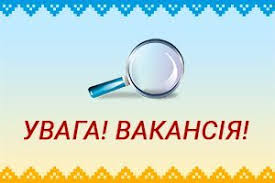 